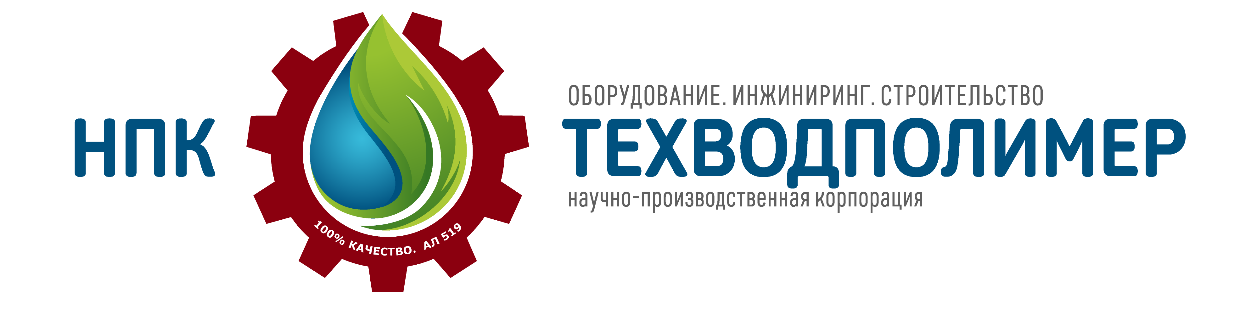 ОПРОСНЫЙ ЛИСТна жироуловительНаименование объекта:   __________________________________________________Заказчик:  ______________________________________________________________Контактное лицо: _______________________________________________________Телефон/факс/e-mail  ____________________________________________________Дата:«______»_____________ 20____г.1. Технические характеристики ОС2. Дополнительные требованияПроизводительность: Qmax =________________л/с________________________________________________________________________________________________________В случае, если производительность неизвестна, просим____________________________________________________сообщить для расчета следующее:____________________________________________________сообщить для расчета следующее:________________________________________________________________________________________________________1). Тип заведения:_____________________(кафе, столовая и т.д.)____________________________________________________2). Количество раковин (моек):__________________шт.____________________________________________________3). Количество посудомоечных машин:________________шт.____________________________________________________4). Количество посадочных мест:_____________________шт.____________________________________________________5). Дополнительные источники загрязнения стоков жирами:____________________________________________________________________________________________________________________________________________________________________________________________________________________________________________________________________________________________________________________________________________________________________________